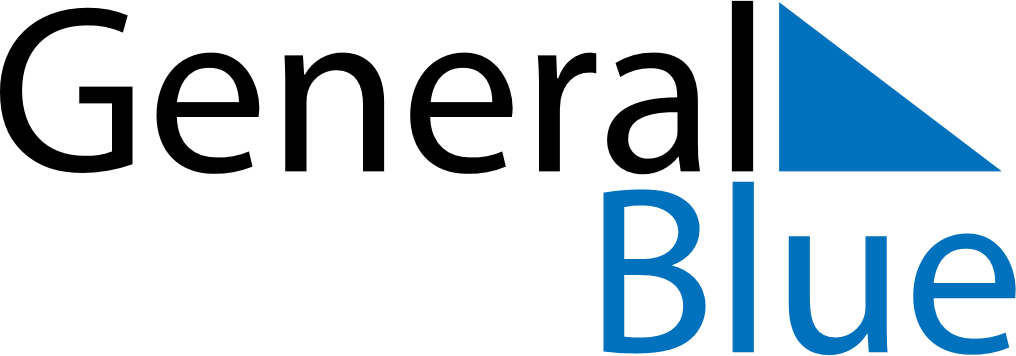 Daily PlannerOctober 3, 2022 - October 9, 2022Daily PlannerOctober 3, 2022 - October 9, 2022Daily PlannerOctober 3, 2022 - October 9, 2022Daily PlannerOctober 3, 2022 - October 9, 2022Daily PlannerOctober 3, 2022 - October 9, 2022Daily PlannerOctober 3, 2022 - October 9, 2022Daily Planner MondayOct 03TuesdayOct 04WednesdayOct 05ThursdayOct 06FridayOct 07 SaturdayOct 08 SundayOct 09MorningAfternoonEvening